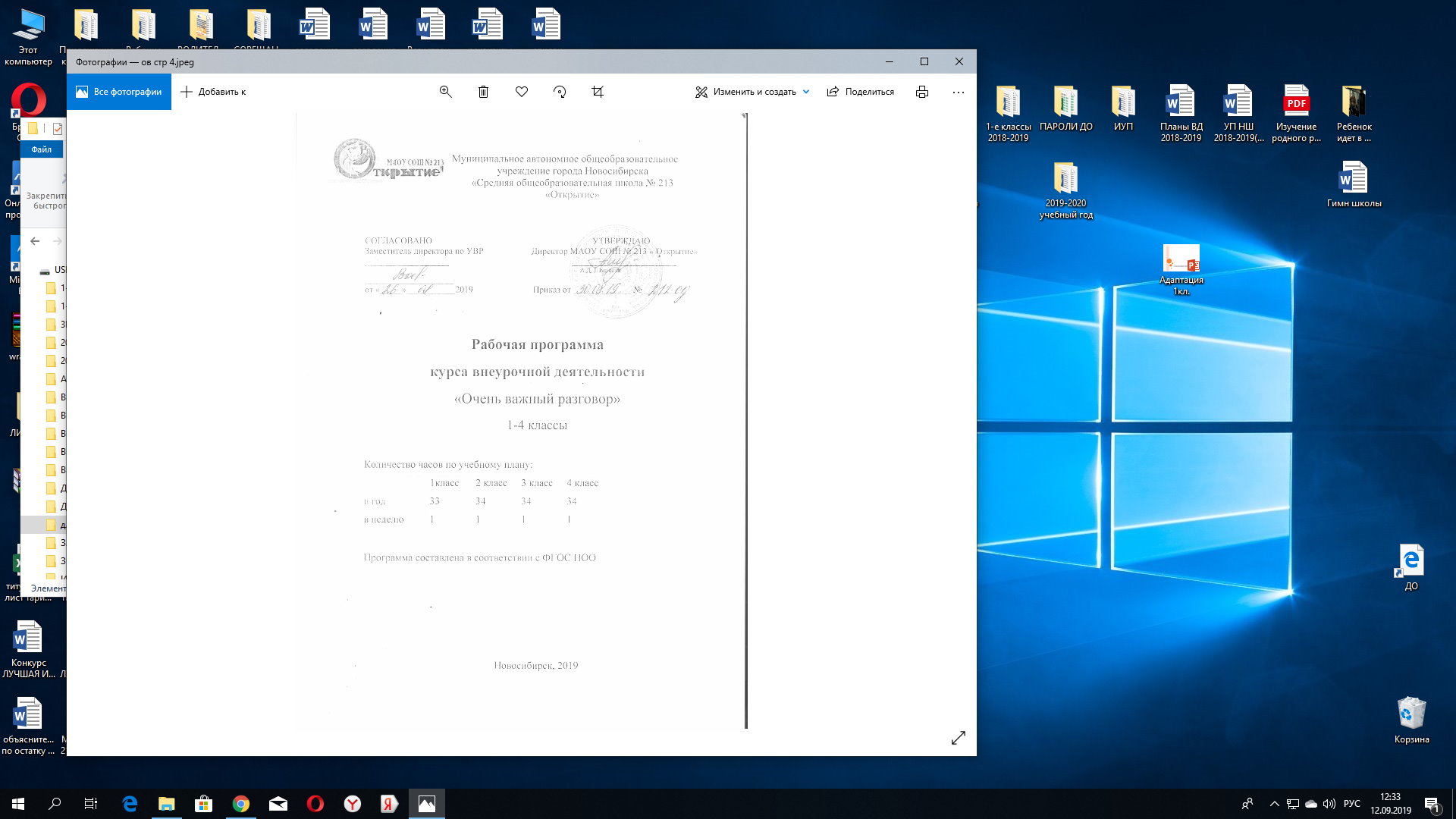 ОЧЕНЬ ВАЖНЫЙ РАЗГОВОРПрограмма курса внеурочной деятельности «Очень важный разговор»  разработана в соответствии с основными положениями ФГОС НОО, планируемыми результатами НОО, требованиями ООП МАОУ СОШ № 213 «Открытие».ПЛАНИРУЕМЫЕ РЕЗУЛЬТАТЫ ОСВОЕНИЯ КУРСА ВНЕУРОЧНОЙ ДЕЯТЕЛЬНОСТИЛичностные результаты:Метапредметные результаты:СОДЕРЖАНИЕ КУРСА ВНЕУРОЧНОЙ ДЕЯТЕЛЬНОСТИ- Правила дорожного движения (ПДД) "Школьник вышел на улицу" - по 9 часов (1-4 классы)- Здоровьесбережение (ЗОЖ и ОБЖ) - по 9 часов (1-4 классы)- Граждановедение - по 9 часов (1-4 классы)- Часы общения - по 9 часов (1-4 классы)ТЕМАТИЧЕСКОЕ ПЛАНИРОВАНИЕПеречень тем для классных часов по ПДД «Школьник вышел на улицу» (1 – 4 классы)Тематические часы ЗДОРОВЬЕСБЕРЕЖЕНИЯТематические классные часы по ГРАЖДАНОВЕДЕНИЮ1 класс                 2 класс3 класс4 классОбязательные для бесед темы ЧАСОВ ОБЩЕНИЯЦель классных часов: духовно-нравственное и социально-культурное воспитание школьников.1 класс2 класс3 класс4 класс- Формирование общечеловеческихценностей.- Воспитание трудолюбия, бережливости, жизненного оптимизма.- Формирование общечеловеческихценностей.- Воспитание трудолюбия, бережливости, жизненного оптимизма.- Формирование готовности и способности открыто выражать и отстаивать свою позицию, критически оценивать собственные намерения, мысли и поступки;осознавать ценность человеческой жизни.- Формирование способности к нравственному самосоврешенствованию, самооценке, пониманию смысла своей жизни, индивидуально-ответственному поведению.- Формирование способности к самостоятельным поступкам и действиям, принятию ответственности за их результаты.1 класс2 класс3 класс4 классЛичностные-Формирование общечеловеческихценностей.-Воспитание трудолюбия, бережливости, жизненного оптимизма.-Бережное отношение к жизни человека-Формирование общечеловеческихценностей.-Воспитание трудолюбия, бережливости, жизненного оптимизма.-Бережное отношение к жизни человека- Формирование готовности и способности открыто выражать и отстаивать свою позицию, критически оценивать собственные намерения, мысли и поступки;осознавать ценность человеческой жизни.-Бережное отношение к жизни человека-Формирование способности к нравственному самосоврешенствованию, самооценке, пониманию смысла своей жизни, индивидуально-ответственному поведению.-Формирование способности к самостоятельным поступкам и действиям, принятию ответственности за их результаты.-Бережное отношение к жизни человека, забота о продолжении рода.Регулятивные-проговаривать последовательность действий на занятиях; высказывать своё предположение (версию).-формирование умения планировать действия в соответствии с поставленной задачей и условиями её реализации-овладение способностью принимать и сохранять цели и задачи учебной деятельности, поиска средств её осуществления;-умение ставить цель своей деятельности на основе имеющихся возможностей;-умение оценивать свою деятельность, аргументируя при этом причины достижения или отсутствия планируемого результатаПознавательные-освоение способами решения проблем творческого характера;освоение способами решения проблем творческого и поискового характера;активное использование речевых средств для решения коммуникативных и познавательных задач;- активное использование речевых средств для решения коммуникативных и познавательных задач;Коммуникативныеготовность слушать собеседника и вести диалог,- умение договариваться о распределении ролей в совместной деятельности,-готовность слушать собеседника и вести диалог-умение организовать сотрудничество и совместную деятельность с педагогом и сверстниками -приобретение навыков работы индивидуально и в коллективе для решения поставленной задачи;-умение находить общее решение и разрешать конфликты;-соблюдение норм публичной речи в процессе выступления.-умение организовать сотрудничество и совместную деятельность с педагогом и сверстниками -приобретение навыков работы индивидуально и в коллективе для решения поставленной задачи;-умение находить общее решение и разрешать конфликты;-соблюдение норм публичной речи в процессе выступления.1 класс1 класс1 занятиеМы идем в школу 2 занятиеНаша улица. Город, где мы живем.3 занятиеДвижение пешеходов по улицам и дорогам.4 занятиеОбщие правила перехода улиц и дорог.5 занятиеСигналы (жесты) регулировщика.6 занятиеДорожные знаки.7 занятиеГде можно играть?8 занятиеМы – пассажиры.9 занятиеЭкскурсия в автогородок.2 класс2 класс1 занятиеОсновные правила поведения обучающихся на улице, дороге.2 занятиеЭлементы улиц и дорог.3 занятиеДвижение пешеходов по улицам и дорогам.4 занятиеПравила перехода улиц и дорог.5 занятиеРегулирование дорожного движения.6 занятиеДорожные знаки.7 занятиеОбязанности пассажиров.8 занятиеИгры и соревнования по правилам безопасного поведения обучающихся на улицах и дорогах.9 занятиеЭкскурсия или встреча с инспектором ГИБДД.3 класс3 класс1 занятиеЭкскурсия по городу.2 занятиеВиды транспортных средств. Тормозной путь транспортных средств.3 занятиеПравила дорожного движения.4 занятиеПравила дорожного движения: обязанности водителей, пешеходов и пассажиров.5 занятиеПравила дорожного движения: организация движения, технические средства регулирования движения.6 занятиеПравила дорожного движения: светофорное регулирование. Проезд специальных транспортных средств.7 занятиеПравила дорожного движения: дорожные знаки.8 занятиеПравила дорожного движения: железная дорога.9 занятиеПравила дорожного движения. Итоговое практическое занятие  игры по правилам безопасного поведения.4 класс4 класс1 занятиеПовторение пройденного за три года.2 занятиеОтряд юных инспекторов движения.3 занятиеИстория развития автотранспорта и проблемы безопасного движения.4 занятиеЗакрепление знаний о сигналах светофора и регулировщика. Предупредительные знаки транспортных средств.5 занятиеДорожные знаки и их группы. История возникновения и развития дорожных знаков.6 занятиеДорожная разметка и ее предназначение.7 занятиеОбщие требования к водителям велосипедов.8 занятиеПропаганда ПДД среди учеников начальной школы (соц. проект).9 занятиеЭкскурсия или встреча с инспектором ГИБДД.сентябрьоктябрьноябрьдекабрьянварьфевральмартапрельмай1 классЛичная гигиенаРежим дняЗдоровье в порядкеЗабота о зубахПрогулка в лесРыцарский турнирКак быть прилежным и старательнымВред компьютераУмей видеть в другом человеке хорошее2 классВ здоровом теле – здоровый духЗабота о глазах.Органы дыханияДыхание и здоровьеТренировка памятиОпорно-двигательная системаСердце и его работаФизическая культура и спортУмей видеть в другом человеке хорошее3 классКультурные традиции моей семьиПитание и красотаУмеем ли мы правильно питаться?Это удивительное молокоПитание и здоровье. Секреты правильного питания.Предпочти конфетам фрукты – очень важные продуктыЧудо земли - хлебЯ выбираю кашуУмей видеть в другом человеке хорошее4 классВредные привычки и отказ от нихНа чем основано взаимопониманиеОбщение и здоровьеПрофилактика вредных привычекУмей слушать и слышать другого человекаЛюбовь и доброОбщениеПравила общения с окружающимиУмей видеть в другом человеке хорошее№Тема занятияКол-вочасовСодержаниеФормы и методы проведения1.Школа – наш дом2 ч.Знакомство со школой.Устав школы.Урок – экскурсия.2.Ты ученик2 ч.Правила поведения в школе.Беседа.3.Будем знакомы2 ч.Правила знакомства, приветствия, прощания.Беседа с элементами игры.4.Права и обязанности ребёнка2 ч.Знакомство с Конвенцией о правах ребёнка. Беседа.5.Конституция Российской Федерации1 ч.Знакомство с Конституцией РФ. Беседа.№Тема занятияКол-вочасовСодержаниеФормы и методы проведения1.Урок гражданственности2 ч.Знакомство с обычаями и традициями школы.Проект2.Спешите делать добро.4 ч.Выявление правильных и ошибочных представлений о доброте и добрых делах.Беседа с элементами игры.3.Права и обязанности ребёнка.2 ч.Знакомство с Конвенцией о правах ребёнка.  Беседа.4.Конституция Российской Федерации. 1 ч.Знакомство с Конституцией РФ. Беседа.№Тема занятияКол-вочасовСодержаниеФормы и методы проведения1.Зачем мы ходим в школу.Урок гражданственности.1 ч.Устав школы.Беседа с элементами игры.2.Права и обязанности ребёнка.2 ч.Знакомство с Конвенцией о правах ребёнка. Беседа.3.Конституция Российской Федерации.1 ч.Знакомство с Конституцией РФ. Беседа.4.Красная книга. Животные.1 ч. «Как устроен мир». «Природа в опасности».Урок – игра изучения н/м.5.Мы - жители планеты Земля.1 ч. «Как устроен мир». «Общество».Урок – путешествие.6.Личная безопасность.2 ч. «Наша безопасность». проект7.Береги платье снову, а  честь смолоду.1 ч. «Великие русские писатели». Обобщающий урок – сказка. №Тема занятияКол-вочасовСодержаниеФормы и методы проведения1.Правила, обязательные для всех.1 ч.Правила поведения в школе, дома, общественных местах.Занятие – игра.2.Моя семья. Права и обязанности членов семьи.1 ч. Семейный кодексВикторина обобщение.3.Ты и твои товарищи.1 ч.Правила общения, взаимопомощи.Беседа с элементами игры.4.Права и обязанности ребёнка.1 ч.Знакомство с Конвенцией о правах ребёнка. Беседа.5.Конституция Российской Федерации.1 ч.Знакомство с Конституцией РФ. Беседа.6.Мы – граждане России.1 ч. «Современная Россия».Обобщающий урок – игра.7.Природные богатства родного края.1 ч. «Родной край – часть большой страны».урок – игра.8.Государственная символика России.1 ч. «Государственная символика России», «Славные символы России».Праздник.9.Книга Памяти.1 ч.Литературно-музыкальная композиция ко дню Победы.Утренник.1 - 4 классШкольный и внешний этикет – 2 часа.Школа вежливости.Словарь добрых дел.Какого ты рода-племени?Детская жестокость – 2 часа.Тайны природы.Пройдись по родному краю.Судьба природы – наша судьба. Красная книга в нашей жизни.История школы (экскурсия в музей) – 4 часа.Книга – спутник жизни.В мире искусства и литературы. Выдающиеся писатели, художники, музыканты.Известные люди города.Знаменательные даты.История открытий.